.Intro: 10 counts, start on count 11 when he starts to sing.[1-8]	Step Right, Scuff Left, Step Left, Scuff Right, Paddle ¼ turn Left x 2[9-16]	Rocking Chair Right, Step Right, Scuff Left, Step Left, Scuff Right	[6:00][17-24]	Diagonal Lock step Right, scuff Left, Diagonal Lock step Left, Scuff Right	[6:00]•	Restart here on Wall 12	[6:00][25-32]	Mambo Right fwd, Hold, Mambo Left back	[6:00]•	Restart here on Wall 2: Rock and touch, hold 	[6:00]Start again!Restart: wall 2, on counts 25-28 you do not make a full mambo but a rock with a touch and hold.Restart: wall 12 after 24 countsContact: soerenkrist@hotmail.comWeightless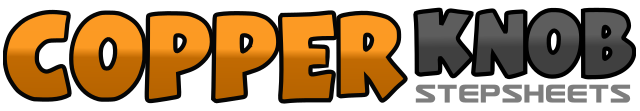 .......Count:32Wall:2Level:Beginner.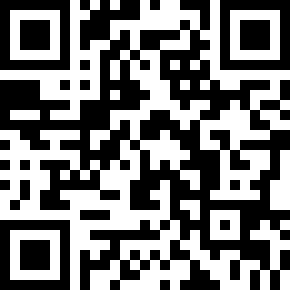 Choreographer:Søren Kristensen (DK) - June 2011Søren Kristensen (DK) - June 2011Søren Kristensen (DK) - June 2011Søren Kristensen (DK) - June 2011Søren Kristensen (DK) - June 2011.Music:Weightless - Lee DeWyze : (Album: Live It Up)Weightless - Lee DeWyze : (Album: Live It Up)Weightless - Lee DeWyze : (Album: Live It Up)Weightless - Lee DeWyze : (Album: Live It Up)Weightless - Lee DeWyze : (Album: Live It Up)........1-2Step Right fwd, Scuff Left	[12:00]3-4Step Left fwd, Scuff Right	[12:00]5-6Step Right fwd, turn ¼ Left (weight Left)	[9:00]7-8Step Right fwd, turn ¼ Left (weight Left)	[6:00]1-2Rock Right fwd, Recover Left	[6:00]3-4Rock Right Back, Recover Left	[6:00]5-6Step Right fwd, Scuff Left	[6:00]7-8Step Left fwd, Scuff Right	[6:00]1-2Step Right fwd in Right diagonal, Lock Left behind Right	[6:00]3-4Step Right fwd in Right diagonal, Scuff Left	[6:00]5-6Step Left fwd in Left diagonal, Lock Right behind Left	[6:00]7-8Step Left fwd in Left diagonal, Scuff Right1-2Rock Right fwd, recover Left	[6:00]3-4Step Right beside Left, Hold5-6Rock Left back, recover Right	[6:00]7-8Step Left beside Right, Hold	[6:00]